 FORMULAREAcesta sectiune contine formularele necesare elaborarii si evaluarii ofertelor depuse. Fiecare ofertant are obligatia de a prezenta formularele prevazute in cadrul acestei sectiuni, completate in mod corespunzator si semnate de persoanele autorizate.1. Documente de calificare ( Formular 1-7,14  2. Propunere tehnică (Formular 8-11 - Formular DNSH – „Do No Significant Harm”).  3. Propunere financiară (Formular 12 + 13). 									Formular 1OPERATOR ECONOMIC ____________________ (denumirea/numele)DECLARATIE PRIVIND DATELE DE IDENTIFICARE Data completării : ......................... 			OPERATOR ECONOMIC,.............................................................Nume, prenume, funcţia(semnătură autorizată)1 Lider / asociat / subcontractant / terț susținător tehnic si profesional / terț susținător financiar2 Codul Unic de Inregistrare fiscală3 Numarul de ordine din registrul comertului L.S.OPERATOR ECONOMIC					Formular 2 (daca e cazul)____________________(denumirea/numele)ÎMPUTERNICIREsemnarea electronică a ofertei de către o altă persoană decât reprezentantul legalSubscrisa ........................………………………………...………. (nume/denumire), cu sediul în ……………………………............ (sediul operatorului economic), înmatriculată la Registrul Comerțului de pe lângă Tribunalul ……..….. sub nr…………….…, CIF ………, atribut fiscal ……....., reprezentată prin………………………, în calitate de ......…….........................……, împuternicesc pe domnul/doamna …………………………..............…… posesor al B.I. (C.I.), seria ........….., nr. ……….....……….. să semneze cu semnătură electronică extinsă oferta pentru achiziția publică de Servicii de refacere fond forestier în cadrul proiectului ,, Proiect reîmpadurire Trup Rimânescu”organizată de SC Wildland SRL prin Asociația Ocolul Silvic Carpathia prin publicare a anunțului de participare/anunțului de participare nr. .............................Data completării: ______________ 	___________________________(Nume, prenume)___________________(Funcţie)_____________________(Semnătura autorizată şi ştampila)OPERATOR ECONOMIC_____________________						 formular 3(denumirea/numele)DECLARATIE PRIVIND EVITAREA CONFLICTULUI DE INTERESE POTRIVITART. 60 DIN LEGEA NR. 98/2016 PRIVIND ACHIZIȚIILE PUBLICE,Subsemnatul, ........................................................ reprezentant împuternicit al ............................................................... (denumirea operatorului economic) în calitate de ofertant/terţ susţinător/subcontractant al ofertantului, declar pe propria răspundere, sub sancţiunea eliminării din procedura de achiziţie publică şi sub sancţiunile aplicabile faptei de fals în acte publice, că nu mă aflu în situaţia prevăzută la art. 60 din Legea nr.98/2016 privind achiziţiile publice faţă de persoanele ce deţin funcţii de decizie în cadrul autorităţii contractante:--Persoanele ce dețin funcție de decizie în cadrul SC Wildland SRL, nominalizate pentru îndeplinirea obligației prevăzute la art. 21 alin. (5) și (6) din Hotărârea nr. 395/2016, sunt:–-Subsemnatul declar că informaţiile furnizate sunt complete şi corecte în fiecare detaliu şi înţeleg că autoritatea contractantă are dreptul de a solicita, în scopul verificării şi confirmării declaraţiilor orice documente doveditoare de care dispunem.2. Subsemnatul ___________________ declar că voi informa imediat autoritatea contractantă dacă vor interveni modificări în prezenta declaratie la orice punct pe parcursul derulării procedurii de atribuire a contractului de achizitie publică sau, în cazul în care vom fi desemnati câstigători, pe parcursul derulării contractului de achizitie publică, având în vedere si prevederile art. 61 din Legea nr. 98/2016.Înteleg că în cazul în care această declaratie nu este conformă cu realitatea sunt pasibil de încălcarea prevederilor legislatiei penale privind falsul în declaratii.Data completării : ......................... 			OPERATOR ECONOMIC,.....................................................(Semnătura autorizată şi ştampila)                      Formular 4 OPERATOR ECONOMIC_____________________(denumirea/numele)ANGAJAMENT FERM PRIVIND SUSTINEREA TEHNICA SI PROFESIONALA  A  OFERTANTULUICatre, ................................................................................(denumirea autoritatii contractante si adresa completa)Cu privire la procedura pentru atribuirea contractului ....................................… (se va completa cu denumirea obiectivului), noi ........................... (denumirea tertului sustinator tehnic si profesional), avand sediul inregistrat la .......... .............(adresa tertului sustinator tehnic si profesional), ne obligam, in mod ferm, neconditionat si irevocabil, sa punem la dispozitia...................... (denumirea ofertantului/grupului de operatori economici) toate resursele tehnice si profesionale necesare pentru indeplinirea integrala si la termen a tuturor obligatiilor asumate de acesta, conform ofertei prezentate si contractului de achizitie sectoriala ce urmeaza a fi incheiat intre ofertant si entitatea contractanta.Acordarea sustinerii tehnice si profesionale nu implica alte costuri pentru achizitor, cu exceptia celor care au fost incluse in propunerea financiara.În acest sens, ne obligam in mod ferm, neconditionat si irevocabil, sa punem la dispozitia ........ (denumirea ofertantului) resursele tehnice si/sau profesionale de ...........................................................................................................necesare pentru indeplinirea integrala, reglementara si la termen a contractului de achizitie sectoriala.Noi, ................................. (denumirea tertului sustinator tehnic si profesional), declaram ca intelegem sa raspundem in mod solidar cu ......................( den. Ofertantului ) , in mod neconditionat, fata de entitatea contractanta pentru neexecutarea oricarei obligatii asumate de ....................... (denumire ofertant), in baza contractului de achizitie publica, si pentru care ................ (denumire operatorul) a primit sustinerea tehnica si profesionala conform prezentului angajament, renuntand in acest sens, definitiv si irevocabil, la invocarea beneficiului de diviziune sau discutiune.Noi, ................................. (denumirea tertului sustinator tehnic si profesional), declaram ca intelegem sa renuntam definitiv si irevocabil la dreptul de a invoca orice exceptie de neexecutare, atat fata de entitatea contractanta, cat si fata de ................. (denumire ofertant), care ar putea conduce la neexecutarea, partiala sau totala, sau la executarea cu intarziere sau in mod necorespunzator a obligatiilor asumate de noi prin prezentul angajament.Noi,.................................. (denumirea tertului sustinator tehnic si profesional), declaram ca intelegem sa raspundem pentru prejudiciile cauzate autoriattii contractante ca urmare a nerespectarii obligatiilor prevazute in angajament.Prezentul reprezinta angajamentul nostru ferm incheiat in conformitate cu prevederile art.182 din Legea 98/2016 si da dreptul autoritatii contractante de a solicita, in mod legitim, indeplinirea de catre noi a tuturor obligatiilor care decurg din sustinerea tehnica si profesionala acordata .............................................................. (denumirea ofertantului).Data ................................                                                                                                      Tert sustinator,………………………….(semnatura autorizata si stampila)NOTA : Atestatul conform OM 1763/2015 nu poate face obiectul sustinerii tehnice si sau profesionaleÎn cazul in care se subcontracteaza pentru de servicii de pregatire mecanizată a terenului si a solului , subcontractantul care presteaza aceste servicii trebuie sa fie atestat numai pentru partea de servicii pe care o presteaza (atestat de M.M.A.P. pentru lucrari silvice conform Ordinului ministrului nr. 1763/2015 domeniul de atestare – 5b, grupa de lucrari – 6 aFormularul nr. 5ACORD DE ASOCIERENr. ________ din _______________CAPITOLUL I - PARTILE ACORDULUIArt. 1 Prezentul acord se încheie între :S.C..................................................., cu sediul în ....................................., str. .....................................nr..................., telefon ....................., fax ........................., mail ........................., înmatriculată la Registrul Comerțului din ......................................... sub nr. .........................., cod unic de înregistrare ...................................., cont bancar în care se vor efectua plățile de către Beneficiar ............................................, deschis la.........................................., adresa banca: ....................., reprezentată de ...................................................... avândfuncția de.......................................... , în calitate de asociat - LIDER DE ASOCIEREsiS.C................................................., cu sediul în .................................., str. ................................, Nr...................,telefon ....................., fax ................................, mail ............................, înmatriculată la Registrul Comerțului din ........................................, sub nr. ..........................., cod unic de înregistrare ...................................., cont............................................., deschis la ............................................, reprezentată de................................................................., având funcția de .......................................... , în calitate de ASOCIAT.CAPITOLUL II - OBIECTUL ACORDULUIArt. 2.1 Părțile convin înființarea unei Asocieri compusă din: (i -lider de asociere)...............................; (ii - Asociat 1) ...........................; (iii - Asociat n),având ca scop:a) participarea la procedura de achiziţie publică organizată de ________ pentru atribuirea contractului____________________________________b) derularea/implementarea în comun a contractului de achiziţie publică în cazul desemnării ofertei comune ca fiind câştigătoare, cu respectarea prevederilor prezentului Acord de Asociere.Art. 2.2 Asocierea va încheia Contractul cu Beneficiarul, în vederea indeplinirii obligațiilor contractuale conform prevederilor Documentației de Atribuire, în baza ofertei depuse de Asociere și declarate caștigătoare, urmare transmiterii de către ____________________ a rezultatului procedurii.Art. 2.3. Asocierea nu are personalitate juridică și nu va putea fi tratată ca o entitate de sine stătătoare, neavând calitate de subiect de drept distinct (Art. 1951 Cod Civil).Art. 2.4. Activitatea desfășurată în cadrul Asocierii se realizează pe baza principiului independenței comerciale și juridice a fiecărei Părți și pe cel al sprijinului reciproc privind obligațiile contractuale asumate în vederea realizării scopului Asocierii.CAPITOLUL III - TERMENUL DE VALABILITATE AL ACORDULUIArt. 3. Prezentul acord rămâne în vigoare până la expirarea duratei de valabilitate a contractului semnat cu ___________________________, respectiv până la stingerea tuturor datoriilor legate de acesta și îndeplinirea tuturor obligațiilor asumate de Asociere față de Beneficiar.CAPITOLUL IV - OBLIGAȚIILE PĂRȚILOR.Art. 4.1. Părțile convin ca Liderul de asociere este ................................................................................ .Contractul atribuit va fi semnat cu Beneficiarul de catre Liderul de Asociere, acesta fiind desemnat ca reprezentant autorizat să primească instrucțiunile contractuale pentru și în numele tuturor membrilor Asocierii, de la Beneficiar, să poarte întreaga corespondență cu Beneficiarul și, totodată, va deține puterea de reprezentare a Asocierii în relația cu Beneficiarul.Art. 4.2. Se împuterniceşte .............................., având calitatea de Lider al asocierii, pentru întocmirea ofertei comune şi depunerea acesteia în numele şi pentru asocierea constituită prin prezentul acord.Art. 4.3. Părțile vor răspunde individual și solidar în fața Beneficiarului în ceea ce privește toate responsabilitățile și obligațiile decurgând din sau în legătură cu Contractul.Art. 4.4. Fiecare Parte va garanta, va apăra și va despăgubi cealaltă Parte pentru toate daunele previzibile sau imprevizibile, care ar putea rezulta din sau în legatură cu încălcarea obligațiilor asumate prin Contract, de către Partea culpabilă.Art. 4.5. În situația în care Beneficiarul suferă un prejudiciu în implementarea / derularea contractului "......................................................................", se va îndrepta împotriva oricărui membru al prezentei asocieri, pentru a obține recuperarea prejudiciului suferit, indiferent dacă respectivul prejudiciu a fost cauzat prin acțiunea/omisiunea unui alt membru al asocierii.CAPITOLUL V - ÎNCETAREA ACORDULUI DE ASOCIEREArt. 5. Încetarea Acordului de Asociere poate avea loc în următoarele cazuri:a) neîncheierea, din orice motiv, a Contractului între Asociere și Beneficiar;b) la îndeplinirea în integralitate a obiectului contractului;c) la încetarea de plin drept a Contractului încheiat între Asociere și Beneficiar, în conformitate cu prevederile Contractului.CAPITOLUL VI - ALTE CLAUZEArt. 6.1. Membrii asocierii convin ca asociatul ....................................................... - în calitate de Lider al Asocierii, să fie desemnat titular de cont, în vederea efectuării operațiunilor financiar-contabile, respectiv emiterea și încasarea facturilor aferente Contractului „............................................................”.Datele de identificare sunt urmatoarele:Numele titularului de cont:Adresa:Numar TVA:Reprezentant Legal:Telefon/fax/e-mail:Denumire Banca:Adresa Banca:Numar cont bancar:IBAN:*Asociatul ........................................................... - in calitate de Lider al Asocierii, va emite și incasa facturile aferente Contractului prin intermediul sucursalei sale din Romania, aceasta avand urmatoarele date de identificare:Denumire:Sediul Social:Cod Unic de Inregistrare:Număr de ordine în Registrul Comertului:Cont Bancar:Denumire Bancă:Adresa Bancă:Reprezentant Legal:Nota:* se va completa în cazul în care asociatul desemnat pentru emiterea si incasarea facturilor este persoană juridică nerezidenta în Romania.Art. 6.2. În caz de atribuire, asociaţii au convenit următoarele cote de participare în cadrul asocierii:…............................................................................................. % (in litere),…............................................................................................. % (in litere)Art. 6.3. Asociaţii convin să se susțină ori de câte ori va fi nevoie pe tot parcursul realizării contractului, acordându-și sprijin de natură tehnică, managerială sau/și logistică ori de câte ori situația o cere.Art. 6.4. Nici una dintre Părți nu va fi îndreptățită să vândă, cesioneze sau în orice altă modalitate să greveze sau să transmită cota sa sau parte din aceasta, altfel decât prin efectul legii şi prin obţinerea consimțământului scris prealabil atât al celorlalte Părți cât şi al Beneficiarului.Art. 6.5. Prezentul acord se completează în ceea ce priveşte termenele şi condiţiile de prestare a serviciilor, cu prevederile contractului ce se va încheia între …............................... (liderul de asociere) şi Beneficiar.Art. 6.6. (1) Prezentul Acord de Asociere, împreună cu toate aspectele și toate efectele ce decurg din, sau în legătură cu acestea,vor fi guvernate de legea română.(2) Litigiile izvorâte din sau în legatură cu Acordul de Asociere, între membrii Asocierii, sunt supuse instanțelor de drept comun.(3) Soluționarea litigiilor izvorâte din sau în legatură cu Acordul de Asociere, între membrii Asocierii și Beneficiar, se va realiza de către instanța judecătorească de contencios administrativ şi fiscal română, conform Contract.Art. 6.7. Prezentul Acord de Asociere va fi redactat în limba romană.Prezentul Acord de Asociere s-a încheiat astăzi ….................................. în …........ exemplare.LIDER ASOCIAT(reprezentant legal/imputernicit conform actelor statutare/constitutive ale societatii)Nume si prenume....................................(semnatura)ASOCIAT 1(reprezentant legal/împuternicit conform actelor statutare/constitutive ale societății)Nume și prenume.....................................(semnatura)ASOCIAT n(reprezentant legal/imputernicit conform actelor statutare/constitutive ale societății)Nume și prenume.....................................(semnatura)Nota 1: Prezentul Acord de Asociere conţine clauzele obligatorii, părțile putând adăuga şi alte clauze.Nota 2: Lipsa semnăturii reprezentantului legal sau reprezentantului împuternicit conform actelor statutare/constitutive ale societății, conduce automat la nulitatea Acordului de Asociere.Formular 6ACORD DE SUBCONTRACTAREnr………./…………La contractul de achizitie publica nr_____/______________ incheiat intre ________________________________________ si ___________________________(denumire autoritate contractanta) (denumire opreator economic)privind livrarea/serviciu/executia ________________________                                                                        (denumire)la “_______________________________________________________________________”.(denumire contract)1. Parti contractante:Acest contract este incheiat intre S.C. __________________ cu sediul in________________________ (adresa,tel.,fax) reprezentata prin ____________________, denumita in cele ce urmeaza contractant generalsiS.C. ___________________ cu sediul in _____________________________ ,(adresa,tel.,fax) reprezentata prin ___________________________________________, denumita in cele ce urmeaza subcontractant.2. Obiectul contractului:Art.1. _________________________________________ ce fac obiectul prezentului contract(lucrari,produse,servicii)sunt ____________________________________________________________________ de:- ____________________- ____________________.Art.2. Valoarea ofertei subcontrctantului reprezinta .........% din valoarea totala.Art.4. Durata de executie a ___________________________ este in conformitate cu contractul, esalonata(lucrarilor, produselor, serviciilor) conform ofertei.3. Alte dispozitii:Art.5. Subcontractantul se angajeaza fata de contractant cu aceleasi obligatii si responsabilitati pe care contractantul le are fata de investitor conform contractului __________________________________.(denumire contract)Art.6. Neintelegerile dintre parti se vor rezolva pe cale amiabila. Daca acest lucru nu este posibil, litigiile se vor solutiona pe cale legala.Prezentul contract s-a incheiat in doua exemplare, cate un exemplar pentru fiecare parte.______________________                                              _________________________(contractant general)                                                            (subcontractant)                                                                                           Formular 7DECLARAŢIE PE PROPRIE RĂSPUNDEREPRIVIND BENEFICIARUL REALSubsemnatul ............................................................ posesor al CI seria .... nr. .............. , eliberată de .................................., CNP / pașaport nr. ......................................... , eliberat de ...................................................., în calitate de reprezentant legal/ persoană împuternicită al completați cu denumirea solicitantului, solicitant de finanțare pentru ,, Proiect reîmpădurire Trup pădure Românescu”depus în cadrul apelului de proiecte PNRR/2023/C2/I.1.B/Sprijin pentru refacerea potențialului forestier afectat de incendii, de fenomene meteorologice nefavorabile care pot fi asimilate unei calamități naturale, de infestări ale plantelor cu organisme dăunătoare și de evenimente catastrofale, cunoscând că declararea necorespunzătoare a adevărului, inclusiv prin omisiune, constituie infracțiune și este pedepsită de legea penală, declar pe propria răspundere în conformitate cu prevederile art. 56 din Legea nr. 129/2019 că:1) Am luat la cunoștință faptul că prezenta declarație este parte integrantă din dosarul de finanțare.2) Beneficiarul/ beneficiarii real/i al/ai persoanei juridice, precum și modalitatea de exercitare a controlului sunt4:......................................................................4 Art. 4 din Legea nr. 129/2019: (1) În sensul prezentei legi, prin beneficiar real se înţelege orice persoană fizică ce deţine sau controlează în cele din urmă clientul şi/sau persoana fizică în numele ori în interesul căruia/căreia se realizează, direct sau indirect, o tranzacţie, o operaţiune sau o activitate. (2) Noţiunea de beneficiar real include cel puţin: a) în cazul societăţilor supuse înregistrării în registrul comerţului şi entităţilor corporative străine: 1. persoana fizică sau persoanele fizice care deţin sau controlează în ultimă instanţă societatea supusă înregistrării în registrul comerţului prin exercitarea directă sau indirectă a dreptului de proprietate asupra unui procent suficient din numărul de acţiuni ori din drepturile de vot ori prin participaţia în capitalurile proprii ale societăţii respective, inclusiv prin deţinerea de acţiuni la purtător, sau prin exercitarea controlului prin alte mijloace, alta decât o societate cotată pe o piaţă reglementată care face obiectul cerinţelor de divulgare a informaţiilor în conformitate cu dreptul Uniunii Europene sau cu standarde internaţionale echivalente care asigură transparenţa corespunzătoare a informaţiilor privind exercitarea dreptului de proprietate. Deţinerea a 25% plus unu acţiuni sau participare în capital al unei societăţi într-un procent de peste 25% de către o persoană fizică este un indiciu al exercitării directe a dreptului de proprietate. Deţinerea a 25% plus unu acţiuni sau participarea în capital al unei societăţi într-un procent de peste 25% de către o entitate corporativă străină, care se află sub controlul unei persoane fizice, sau de către mai multe entităţi corporative străine, care se află sub controlul aceleiaşi persoane fizice, este un indiciu al exercitării indirecte a dreptului de proprietate; 2. în cazul în care, după depunerea tuturor diligenţelor şi cu condiţia să nu existe motive de suspiciune, nu se identifică nicio persoană în conformitate cu pct. 1 sau în cazul în care există orice îndoială că persoana identificată este beneficiarul real, persoana fizică care ocupă o funcţie de conducere de rang superior, şi anume: administratorul/administratorii, membrii consiliului de administraţie/supraveghere, directori cu competenţe delegate de la administratorul/consiliul de administraţie, membrii directoratului. Entităţile raportoare ţin evidenţa măsurilor luate în vederea identificării beneficiarilor reali în conformitate cu pct. 1 şi cu prezentul punct, precum şi a dificultăţilor întâmpinate în procesul de verificare a identităţii beneficiarului real; b) în cazul fiduciilor sau construcţiilor juridice similare - toate persoanele următoare: 1. constituitorul/constituitorii, precum şi persoanele desemnate să îi/le reprezinte interesele în condiţiile legii; 2. fiduciarul/fiduciarii; 3. beneficiarul/beneficiarii sau, în cazul în care identitatea acestuia/acestora nu este identificată, categoria de persoane în al căror interes principal se constituie sau funcţionează fiducia sau construcţia juridică similară; 4. oricare altă persoană fizică ce exercită controlul în ultimă instanţă asupra fiduciei sau a construcţiei juridice similare din dreptul străin prin exercitarea directă sau indirectă a dreptului de proprietate sau prin alte mijloace; c) în cazul persoanelor juridice fără scop lucrativ: 1. asociaţii sau fondatorii; 2. membrii în consiliul director; 3. persoanele cu funcţii executive împuternicite de consiliul director să exercite atribuţii ale acestuia; 4. în cazul asociaţiilor, categoria de persoane fizice ori, după caz, persoanele fizice în al căror interes principal acestea au fost constituite, respectiv, în cazul fundaţiilor, categoria de persoane fizice în al căror interes principal acestea au fost constituite; 5. oricare altă persoană fizică ce exercită controlul în ultimă instanţă, prin orice mijloace, asupra persoanei juridice fără scop lucrativ; d) în cazul persoanelor juridice, altele decât cele prevăzute la lit. a)-c), şi al entităţilor care administrează şi distribuie fonduri: 1. persoana fizică beneficiară a cel puţin 25% din bunurile, respectiv părţile sociale sau acţiunile unei persoane juridice sau ale unei entităţi fără personalitate juridică, în cazul în care viitorii beneficiari au fost deja identificaţi; 2. grupul de persoane în al căror interes principal se constituie ori funcţionează o persoană juridică sau entitate fără personalitate juridică, în cazul în care persoanele fizice care beneficiază de persoana juridică sau de entitatea juridică nu au fost încă identificate; 3. persoana sau persoanele fizice care exercită controlul asupra a cel puţin 25% din bunurile unei persoane juridice sau entităţi fără personalitate juridică, inclusiv prin exercitarea puterii de a numi sau de a revoca majoritatea membrilor organelor de administraţie, conducere sau supraveghere a respectivei entităţi;a)Nume și prenume: .................................................................................................................................................... Dată naștere…………………………locul nașterii localitate)..................................(județ/sector/țară)........................................... CNP..........................……………………act identitate .................... seria ……......... nr. ............... cetățenie…................................ ☐ domiciliu / ☐ reședința: țara………………………………….. localitatea ..................................................................................... str.………..................................... nr. ............ bloc........... scara............ etaj........ ap......... județ/sector..........................................b) Nume și prenume: ....................................................................................................................................................Dată naștere…………………………locul nașterii (localitate)..................................(județ/sector/țară)........................................... CNP..........................……………………act identitate .................... seria ……......... nr. ............... cetățenie…................................ ☐ domiciliu / ☐ reședința: țara………………………………….. localitatea ..................................................................................... str.………..................................... nr. ............ bloc........... scara............ etaj........ ap......... județ/sector..........................................Modalitatea în care se exercită controlul asupra societății/persoanei juridice:☐ potrivit prevederilor art. 4 alin. (2) lit. a), pct.1 din Legea nr.129/2019;☐ potrivit prevederilor art. 4 alin. (2) lit. a), pct. 2 din Legea nr.129/2019;☐ potrivit prevederilor art. 4 alin. (2) lit. d), pct.1 din Legea nr.129/2019;☐ potrivit prevederilor art. 4 alin. (2) lit. d), pct.2 din Legea nr.129/2019;☐ potrivit prevederilor art. 4 alin. (2) lit. d), pct.3 din Legea nr.129/2019;☐ potrivit prevederilor art. 4 alin. (2) lit. d), pct.4 din Legea nr.129/2019;Descriere: ........................................................................................................................................................................................3) Am fost informat cu privire la obligaţia mea de a transmite datele şi informaţiile cu privire la beneficiarii reali ai fondurilor alocate din PNRR, conform prevederilor Directivei (UE) 2015/849 a Parlamentului European şi a Consiliului din 20 mai 2015 privind prevenirea utilizării sistemului financiar în scopul spălării banilor sau finanţării terorismului, de modificare a Regulamentului (UE) nr. 648/2012 al Parlamentului European şi al Consiliului şi de abrogare a Directivei 2005/60/CE a Parlamentului European şi a Consiliului şi a Directivei 2006/70/CE a Comisiei, atât în faza depunerii aplicaţiilor de finanţare, cât şi la faza implementării proiectelor ori înainte semnării contractelor de achiziţie publică şi a contractelor comerciale. 4) Cunosc prevederile articolelor 56 si 57 din Legea nr. 129 din 11 iulie 2019 pentru prevenirea şi combaterea spălării banilor şi finanţării terorismului modificată şi completată prin Legea 315/2021, în particular obligaţia actualizării informaţiilor de fiecare dată când are loc o modificare a acestora, sub rezerva aplicării sancţiunilor contravenţionale şi a dizolvării societăţii. 5) Cunosc prevederile articolelor 34^4 și 34^5 din Ordonanța Guvernului nr. 26/2000 cu privire la asociaţii şi fundaţii, în particular obligația actualizării informațiilor anual sau ori de câte ori intervine o modificare privind datele de identificare ale beneficiarului real, în vederea înregistrării actualizării evidenței privind beneficiarii reali ai asociațiilor și fundațiilor, sub rezerva aplicării sancțiunilor contravenționale și a dizolvării asociaţiei sau fundaţiei; 4. persoana sau persoanele fizice ce asigură conducerea persoanei juridice, în cazul în care, după depunerea tuturor diligenţelor şi cu condiţia să nu existe motive de suspiciune, nu se identifică nicio persoană fizică în conformitate cu pct. 1-3 ori în cazul în care există orice îndoială că persoana identificată este beneficiarul real, caz în care entitatea raportoare este obligată să păstreze şi evidenţa măsurilor aplicate în scopul identificării beneficiarului real în conformitate cu pct. 1-3 şi prezentul punct.6) Cunosc și îmi asum faptul că, în cazul în care ofertantul declarat câştigător are în structura acţionariatului entităţi juridice străine, declaraţia privind beneficiarii reali trebuie să conţină datele acelor persoane fizice (cel puţin nume, prenume, data naşterii), în conformitate cu Legea 129/2019, cu completările si modificările ulterioare. Totodată, cunosc și îmi asum faptul că se va completa și o declaraţie pe propria răspundere conform prevederilor articolului 326 din Codul Penal privind falsul în declaraţii ce va conţine datele privind beneficiarii reali (cel puţin numele, prenumele si data naşterii). Această declaraţie va fi solicitată cu titlu obligatoriu de Autoritatea contractantă înaintea semnării contractelor de achiziţie. În cazul subcontractorilor, cunosc și îmi asum faptul că trebuie să colectez informaţiile privind numele acestora, acordând atenţie modificării numărului de subcontractori şi nevoii de actualizare a acestor informaţii pe toată perioada de implementare a proiectului. 7) Cunosc faptul că furnizarea datelor şi informaţiilor privind beneficiarii reali ai destinatarilor finali ai fondurilor/ contractorilor se realizează de către aceştia din urmă prin transmiterea acestor informaţii către ORC. 8) Cunosc faptul că destinatarii finali/contractanţii au obligaţia de a informa in paralel atât coordonatorul de reformă, cât şi ORC de fiecare dată când are loc o modificare a informaţiilor privind beneficiarul real, pe durata angajamentelor legale încheiate în cadrul PNRR și mă oblig să introduc aceste obligații în contractele de achiziție/comerciale pe care le voi încheia pe parcursul implementării proiectului.Data:Nume, prenume:Semnătura reprezentantului legal al solicitantului/ persoanei împuternicite									Formular 8OPERATOR ECONOMIC __________________(denumirea/numele)PROPUNERE TEHNICĂpentru atribuirea contractului Servicii de refacere fond forestier în cadrul proiectului ,, Proiect reîmpadurire Trup pădure Romanescu"Subsemnatul/a, ............................................................................. reprezentant împuternicit al ...................................................................................... (denumirea operatorului economic) în calitate de ofertant la procedura pentru atribuirea contractului Servicii de refacere fond forestier în cadrul proiectului ,, Proiect reimpadurire Trup padure Românescu, mă oblig să respect în totalitate cerinţele prevăzute în caietul de sarcini.La elaborarea ofertei am ţinut cont de obligaţiile relevante din domeniile mediului, social şi al relaţiilor de muncă, pe care le voi respecta pe parcursul îndeplinirii contractului.1./1.3- Informații despre beneficiile anticipate de către Autoritatea ContractantăDeclaram ca pe parcursul prestarii serviciilor vom avea in vedere respectarea si indeplinirea beneficiilor anticipate de autoritatea contractanta2 / II. CONTRACTUL/AmplasamentulAmplasamentul suprafețelor propuse pentru reîmpădurire sunt cele din caietul de sarcini si sunt situate in com Runcu, jud Dâmbovița.3/7.Specificatii tehnice puietiPentru reimpadurire vom folosi puieti , provenind de la ................................................cu urmatoarele caracteristici : puieți de talie mică, 100% cu rădăcină nudă, care respecta regelementările legale referitoare la proveniență - Legea nr. 107/2011 privind comercializarea materialelor forestiere de reproducere.Vom asigura necesarul de puieți pentru Suprafața totală: 7.96 ha. ,Compoziția de împădurire: 60MO20FA10PAM10BR pentru ua 63F și 80MO10FA10PAM pentru ua 65D, Desime inițială (nr. puieți/ha): 5000, Schema de plantare: 2x1Depunem alaturat dovada asigurării cu materialul săditor (puieți cu rădăcină nudă / protejată) necesar pentru îndeplinirea contractului în anul 1, si anume-enumerati documentele depuse ....................................................................................( Antecontracte/ Contracte de vânzare-cumpărare, dovada deținerii sau producerii de puieți forestieri din speciile necesare îndeplinirii contractului de tipul:certificat de provenienta/autorizație producator material forestier de reproducere valabil la data deschiderii ofertelor, inventar puieti forestieri etc).4/ III.1 Soluția tehnică propusa este solutia tehnica aprobata prin proiectul intocmit de autoritatea contractanta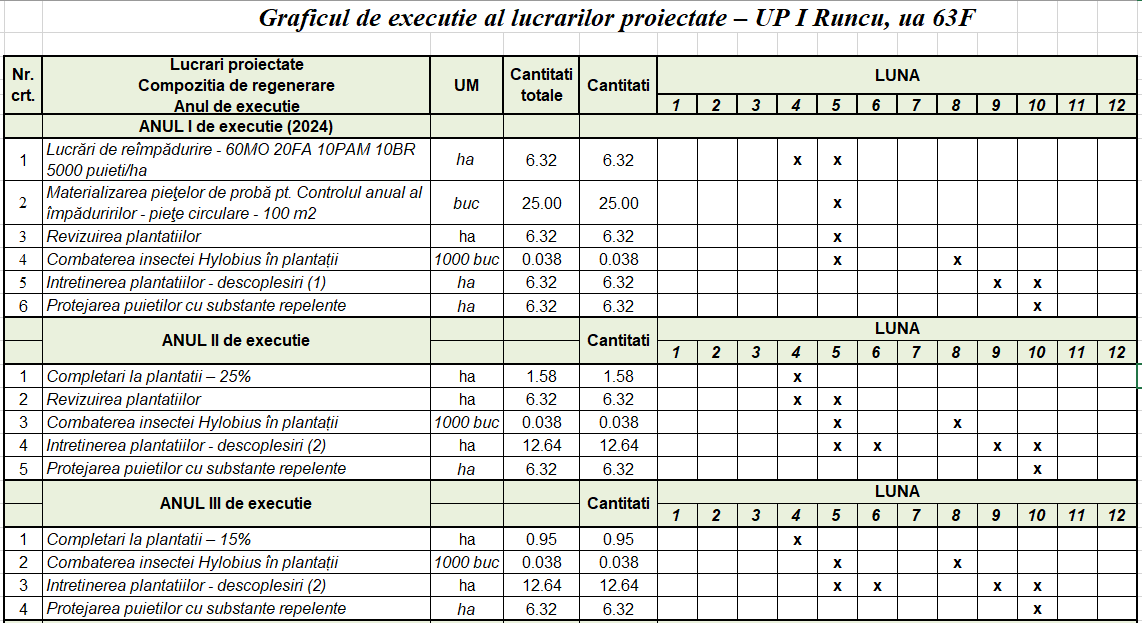 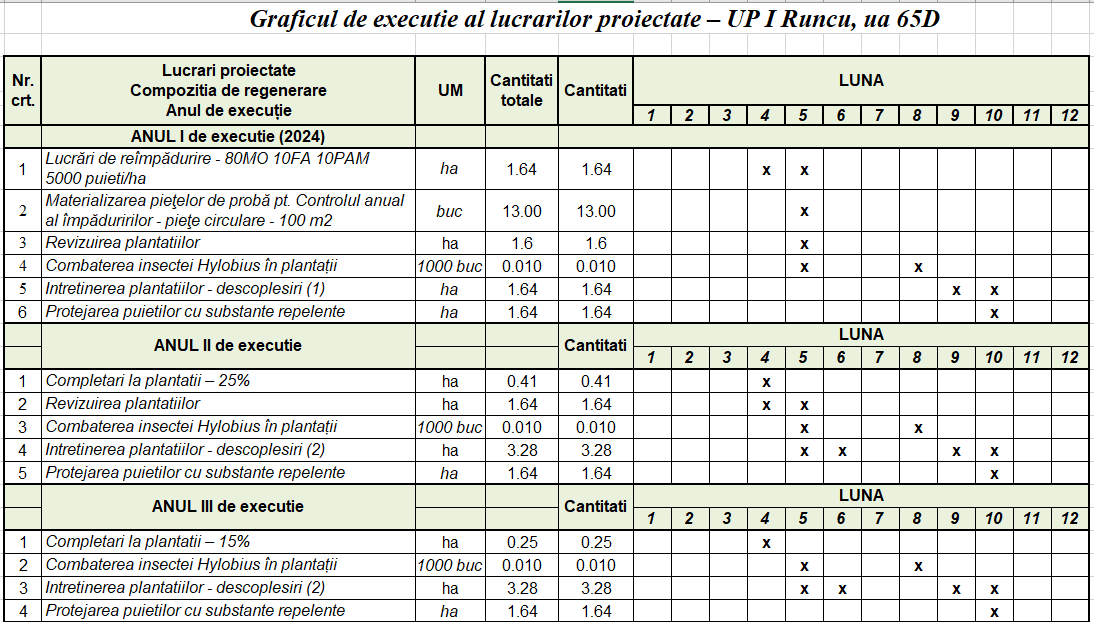 5/ III.2 Standarde de referință pe care le vom avea in vedere la prestarea serviciilor silviceSTAS 5381-90 - Împăduriri și întreținerea culturilor silvice – terminologie;M.M.A.P. - Norme tehnice privind compoziții, scheme și tehnologii de regenerare a pădurilor și de împădurire a terenurilor degradate;M.M.A.P. - Norme tehnice pentru efectuarea controlului anual al regenerărilor6/III.3 Scule, dispozitive, utilaje și mijloace de transport de care dispunem pentru prestarea serviciilorMentionati care sunt scule, dispozitive, utilaje și mijloace de transport de care dispuneti pentru prestarea servicilor ............................................................................................................................. ......................................................................................................................................(In caietul de sarcini ofertantii au fost informati despre necesarul de scule,dispozitive si cazma, - lopată;,- târnăcop;,- sapă de munte;,- paie;,- găleți- mănuşi de protecţie;,- picheţi;- tractor; - scarificator;- plug;- grapă cu discuri;- prăşitoare;- instalație de erbicidat;- mijloace transport muncitori;- autocamion/tractor cu remorcă7/III.4 Respectarea specificatii tehnice referitoare la prestarea serviciilorSpecificațiile tehnice sunt incluse în caietul de sarcini atașat8/III.4.2 PERIOADA SI TERMENELE DE PRESTARE Serviciile de plantare si intretinere prin plivit-prasit ale culturilor, descoplesiri, se vor executa cand conditiile pedo-climatice sant favorabile, evitandu-se conditiile extreme (sol uscat sau cu umiditate excesiva), arsita, pentru a se evita expunerea puietilor la insolatie Serviciile vor fi prestate, în funcție de specificul fiecărei categorii de servicii, până la următoarele termene limită: Împăduririle integrale si/sau completarile/ refacerile plantatiilor se vor finaliza până la data de 31 noiembrie. in cazul campaniei de toamna si pana la 15 mai in cazul campaniei de primavara.  Revizuirea plantațiilor și retezarea tulpinii puieților se vor finaliza până la data de 15 aprilie. Întreținerea plantațiilor se va finaliza astfel: -prima intervenție – 15 iunie -a doua intervenție – 30 octombrieÎn funcție de evoluția condițiilor meteorologice și de momentul intrării sau ieșirii puieților în starea de repaus vegetativ, beneficiarul poate stabili și alte termene, diferite de cele precizate mai sus, termene pe care prestatorul are obligația să le respecte. După expirarea termenelor precizate mai sus, vom presta serviciile aferente unei anumite categorii, numai cu acordul scris al beneficiarului. Perioadele de prestare sunt mentionate in modelul de grafic de prestare anexat la propunerea tehnica. -anexa 2- Model de grafic propus de ofertant Graficul de prestare se completeaza cu date concrete odata cu semnarea contractului de prestari servicii in functie de data semnarii 9/IV. Măsuri de protecția muncii. Pe parcursul aplicării prevederilor prezentei documentații, vom respecta dispozițiile Legii nr. 319/2006 cu privire la protecția muncii și Normelor de aplicare a acesteia. 10/V. Protecția mediului Ne obligăm să respectam prevederile Directivei nr. 92 /43 / CEE în ceea ce privește măsurile pentru conservarea habitatului natural și a speciilor de fauna și flora sălbatice precum și a Directivei nr. 79 / 409 / CEE în ceea ce privește măsurile de protejare a păsărilor sălbatice. 11/VI Am luat la cunostinta de toate reglementarile aplicabile contractului 12/VII. PROBLEME GENERALE LA LIVRAREA, MANIPULAREA, DEPOZITAREA PUIETILOR LIVRAREA, MANIPULAREA si DEPOZITAREA PUIETILOR se va face cu respectarea stricta a regulilor impuse de autoritatea contractanta si sub supravegherea responsabilului tehnic silvic desemnat de catre noi ca avand atributii de coordonarea și conducerea serviciilor silvice care fac obiectul contractului 13/VIII )CONTROLUL CALITATII EXECUTIEI SI RECEPTIA SERVICIILOR s va face conform specificațiilor din  caietul de sarcini 14/IX – Obligatiile prestatorului - Vom presta serviciile in conformitate cu caietul de sarcini si cu oferta depusa.Vom respecta termenele de prestare stabilite prin graficul de prestare Pe perioada desfașurării prestarii serviciilor și până la finalizarea lor, Vom respecta prevederile Legii 319/2006, a normelor metodologice și a altor normative pe linie de SSM, cu referire la obligațiile prevăzute de lege pentru persoanele juridice autorizate pe linie de SSM. Pe perioada desfașurării lucrărilor de împăduriri, vom răspunde în mod exclusiv de respectarea instrucțiunilor proprii de SSM, a tehnologiei de lucru prevăzută prin proiect, luând în considerare toate informațiile furnizate de către unitatea beneficiară,. La prestarea seviciilor se vor respecta prevederile din ,,Norme de pază și protecție împotriva incendiilor -Vom respecta prevederile Directivei nr. 92 / 43 / CEE în ceea ce privește măsurile pentru conservarea habitatului natural și a speciilor de fauna și flora sălbatice precum și ale Directivei nr. 79 / 409 / CEE în ceea ce privește măsurile de protejare a păsărilor sălbatice (Formularul 11 din fisierul FORMULARE) – -Vom respecta obligatia de a trata și de a asigura în mod corespunzător conformitatea investiției cu principiul de „a nu prejudicia în mod semnificativ” (DNSH – „Do No Significant Harm”), în conformitate cu Comunicarea Comisiei - Orientări tehnice privind aplicarea principiului de „a nu prejudicia în mod semnificativ” în temeiul Regulamentului privind Mecanismul de redresare și reziliență (2021/C 58/01) și cu Regulamentul delegat (UE) al Comisiei [C (2021) 2800/3], în temeiul Regulamentului privind taxonomia (UE) (2020/852)., cf. caiet sarcini Anexam prezentei propuneri tehnice declaratia solicitata de dumneavoastra conform Formularul 11 din fisierul FORMULARE). P e perioada de derulare a contractului ne angajam ca vom mentine personalul tehnic implicat in derularea contractului, care a fost declarat in cadrul ofertei, si pe baza caruia a fost calculat punctajul ofertei ( p2). In cazul in care din motive obiective, vom fi nevoiti sa schimbam acest personal, vom notifica autoritatea contractanta cu minim 10 zile inainte pentru a putea face face demersurile de evaluare a documentelor /puse la dispozitie de catre noi in ceea ce priveste experienta si atestarea noului personal tehnic. Pe toata perioada de derulare a contractului vom mentine si vom reinnoi ori de cate ori este nevoie atestatul conform OM 1763/2015 si implicit vom asigura indeplinirea cerintelor care au stat la baza reinnoirii atestatului pe toata perioada de derulare a contractului atat pentru operatorul economic cat si pentru personalul tehnic silvic angajat si implicit pentru pentru personalul silvic desemnat pentru executarea contractului declarat in cadrul ofertei. -Serviciile vor fi prestate cu respectarea prevederilor Ghidului Solicitantului (caietul de sarcini) și a anexelor acestuia, totodată respectând prevederile aferente și metodologia Cererilor de transfer în cadrul Planul Național de Redresare și Reziliență, și vom asigura finanțarea lucrărilor, fără întreruperea acestora până la acceptarea și transferul plăților conform metodologiei Cererilor de transfer în cadrul Planul Național de Redresare și Reziliență.15/ X) CAZ DE FORȚĂ MAJORĂ - Suntem de acord cu cerintele din caietul de sarcini 16/XIII- Criteriul de atribuire CEL MAI BUN RAPORT CALITATE – PRETExperiența este ulterioara dobândirii atestatului, conform O.M. 1763/2015.Algoritm de calcul:Pentru factorul de evaluare "Experiența profesională specifică pentru personalul silvic desemnat responsabil tehnic pentru îndeplinirea contractului" punctajul se acordă astfel:În funcție de experiența în domeniu a coordonatorului tehnic de prestări servicii nominalizat, se vor acorda puncte după următorul algoritm de calcul :Responsabilul tehnic este atestat de M.M.A.P. pentru lucrari silvice conform Ordinului ministrului nr. 1763/2015, domeniul de atestare – 5b, grupa de lucrari – 6a, 6b.Pentru a demonstra îndeplinirea cerinţelor privind experienta specifica, anexam următoarele documente: .....................................................................................................................17/IX- Lista de cantitati de servicii ofertateConform caietului de sarciniData _____/_____/_____...............................................................................,(nume, prenume şi semnătură),în calitate de ............................................ ....legal autorizat să semnez oferta pentru şi în numele ......................................................... (denumirea/numele operatorului economic)Formular 9OPERATOR ECONOMIC______________________(denumirea/numele)DECLARAŢIE REFERITOARE LA DOMENIILE MEDIULUI, SOCIALȘI AL RELAȚIILOR DE MUNCĂ(Declarație respectare art. 51 din Legea nr. 98/2016 privind achizițiile publice)Subsemnatul/(a) .......…..................................…., în calitate de ………….......……, reprezentant legal al ………….........................………….., declar pe propria răspundere că mă anagajez să prestez serviciile solicitate pe parcursul îndeplinirii contractului avand ca obiect ,,.................................’’, în conformitate cu regulile obligatorii referitoare la condițiile de mediu, social şi cu privire la relaţiile de muncă în vigoare în România.De asemenea, declar pe propria răspundere că, la elaborarea ofertei, am ținut cont de obligațiile referitoare la condițiile de mediu, social şi cu privire la relaţiile de muncă, și am inclus în ofertă costul pentru îndeplinirea acestor obligații.Totodată, declar ca am luat la cunoştinţă de prevederile art. 326 « Falsul în Declaraţii » din Codul Penal referitor la « Declararea necorespunzătoare a adevărului, făcută unui organ sau instituţii de stat ori unei alte unităţi în vederea producerii unei consecinţe juridice, pentru sine sau pentru altul, atunci când, potrivit legii ori împrejurărilor, declaraţia făcută serveşte pentru producerea acelei consecinţe, se pedepseşte cu închisoare de la 3 luni la 2 ani sau cu amenda »Data completării : ......................... 							OPERATOR ECONOMIC,.....................................................(Semnătura autorizată şi ştampila)            Formular 10OPERATOR ECONOMIC_____________________(denumirea/numele)DECLARATIEPRIVIND INSUŞIREA MODELULUI DE CONTRACTSubsemnatul, reprezentant imputernicit al ........................................................ (denumirea/numele si sediul/adresa candidatului/ofertantului), declar pe propria raspundere, ca in calitate de ofertant la procedura de atribuire a contractului de ........................................................................................................................(denumirea contractului).........................................................................., ne insusim modelul acordului-cadru si/sau al contractului de achizitie publica consemnat in cadrul Sectiunii din prezenta Documentatie de atribuire, ne însușim modelul de contract pus la dispoziție de autoritatea contractantă în cadrul documentației de atribuire.În cazul în care oferta noastră va fi declarată câștigătoare ne angajăm să semnăm contractul în forma prezentată în documentația de atribuire.Data completării : ......................... OPERATOR ECONOMIC,..................................................... (Semnătura autorizată şi ştampila)Formular 11Operator economic (Ofertant/Asociat/Subcontractant)..............................(denumirea/numele)Declaraţia privind aplicarea principiului DNSH(„Do no significant harm” – „A nu aduce prejudicii asupra mediului”)Subsemnatul ………………………………….…,CNP …………………………, posesor/posesoare a ……… seria ……….., nr. …………..…., domiciliat/ă în …………………, str. ………………., nr. ………., email ………….………….., telefon ………………….. în calitate de persoană fizică și reprezentant legal al ……………….………………………….., declar că fiecare activitate/investiție inclusă în proiect respectă obligațiile prevăzute în PNRR pentru implementarea principiului de „anu prejudicia în mod semnificativ” (DNSH – „Do No Significant Harm).Declar că activitățile/serviciile/lucrările realizate în cadrul proiectului care contribuie la unul dintre cele șase obiective de mediu, sunt considerate conforme cu principiul de „a nu prejudicia în mod semnificativ” (DNSH – „Do No Significant Harm”), prevăzute în Comunicarea Comisiei ‐ Orientări tehnice privind aplicarea principiului de „a nu aduce prejudicii semnificative”, în temeiul Regulamentului privind Mecanismul de redresare și reziliență (2021/C58/01).Potrivit Regulamentului privind Mecanismul de redresare și reziliență, principiul DNSH trebuie interpretat în sensul articolului 17 din Regulamentul (UE) 2020/852 („Regulamentul privind taxonomia”), conform căruia noțiunea de „prejudiciere în mod semnificativ” pentru cele șase obiective de mediu vizate de Regulamentul privind taxonomia se definește astfel:1. Se consideră că o activitate prejudiciază în mod semnificativ atenuarea schimbărilor climatice în cazul în care activitatea respectivă generează emisii semnificative de gaze cu efect de seră (GES);2. Se consideră că o activitate prejudiciază în mod semnificativ adaptarea la schimbările climatice în cazul în care activitatea respectivă duce la creșterea efectului negativ al climatului actual și al climatului preconizat în viitor asupra activității în sine sau asupra persoanelor, asupra naturii sau asupra activelor;3. Se consideră că o activitate prejudiciază în mod semnificativ utilizarea durabilă și protejarea resurselor de apă și a celor marine în cazul în care activitatea respectivă este nocivă pentru starea bună sau pentru potențialul ecologic bun al corpurilor de apă, inclusiv al apelor de suprafață și subterane, sau starea ecologică bună a apelor marine;4. Se consideră că o activitate prejudiciază în mod semnificativ economia circulară, inclusiv prevenirea generării de deșeuri și reciclarea acestora, în cazul în care activitatea respectivă duce la ineficiențe semnificative în utilizarea materialelor sau în utilizarea directă sau indirectă a resurselor naturale, la o creștere semnificativă a generării, a incinerării sau a eliminării deșeurilor, sau în cazul în care eliminarea pe termen lung a deșeurilor poate cauza prejudicii semnificative și pe termen lung mediului;5. Se consideră că o activitate prejudiciază în mod semnificativ prevenirea și controlul poluării în cazul în care activitatea respectivă duce la o creștere semnificativă a emisiilor de poluanți în aer, apă sau sol;6. Se consideră că o activitate economică prejudiciază în mod semnificativ protecția și refacerea biodiversității și a ecosistemelor în cazul în care activitatea respectivă este nocivă în mod semnificativ pentru condiția bună și reziliența ecosistemelor sau nocivă pentru stadiul de conservare a habitatelor și a speciilor, inclusiv a celor de interes pentru Uniune.Data:…………………………                       	                    Operator economic     .................................................. (Semnătura autorizată şi ştampila)                                PROPUNERE FINANCIARĂ									Formular 12(denumirea/numele)OPERATOR ECONOMIC 		( Se va incarca in SEAP la Propunere financiara)____________________FORMULAR DE OFERTĂ Servicii de refacere fond forestier în cadrul proiectului ,, Proiect reimpadurire Trup padure Românescu”Către: SC Wildland SRL1. Examinând documentaţia de atribuire, subse mnaţii, reprezentanţi ai ofer tantului_____________________________________________________________, ne oferim ca, în conformitate cu prevederile şi cerinţele cuprinse în documentaţia mai sus menţionată, să prestăm Servicii de....................................................................................................................................................................................... pentru suma de___________ de___________________lei lacare se adaugă taxa pe valoarea adau gată în valoare de _______________ le i2. Ne angajăm ca, în cazul în care oferta noastră este stabilită câştigătoare, să prestăm servi ciile în conformitate cu graficul eşalonare stabilit la contractare.3. Ne angajăm să menţinem această ofertă valabilă pentru o durată de 180 de zile de latermenul limită de primirea a ofertelor , respectiv până la data de _.................... (data) şi eava rămâne obligatorie pentru noi şi poate fi acceptată oricând înainte de expirarea perioadei de valabilitate.4. Precizăm că: (se bifează opţiunea corespunzătoare):|_| depunem ofertă alternativă, ale carei detalii sunt prezentate într-un formular de ofertă separat, marcat în mod clar „alternativă”/”altă ofertă”.|_| nu depunem ofertă alternativă.5. Până la încheierea şi semnarea contractului de achiziţie publică, această ofertă, împreună cu comunicarea transmisă de dumneavoastră , prin care oferta noastră este stabilită câştigăto are, vor constitui un contract angajant între noi.6. A m înţeles şi consimţim ca, în cazul în care oferta noastră este stabilită ca fiind câştig ătoaresă constituim garanţia de bună execuţie în conformitate cuprevederile din Documentaţia de atribuire.7. Înţelegem că nu sunteţi obligaţi să acceptaţi oferta cu cel mai scăzut preţ sau orice altă ofertă pe care o puteţi primi.Data _____/_____/__________________________ în calitate de ______________________ legal autorizat să semnez oferta pentru şi în numele ___________________________ (denumirea/numele operatorului economic).Formular 13OPERATOR ECONOMIC_____________________(denumirea/numele)ANEXA LA FORMULARUL DE OFERTAServicii de refacere fond forestier în cadrul proiectului ,, Proiect reimpadurire Trup padure Românescu”Sursa de finantare: PNRR/2023/C2/I.1.BSE VA INSERA ANEXA LA FORMULARUL DE OFERTA PE CARE IL GASITI IN CADRUL DOCUMENTATIEI DE ATRIBUIRE LA UN FORMULAR EXCELPentru a simplifica  procesul de evaluare a ofertei va solicitam sa prezentati ANEXA ATAT IN FORMAT EXCEL CU SEMNATURA ELECTRONICA CAT SI IN FORMAT PDF CU SEMNATURA OLOGRAFAData completării: ____________                         OPERATOR ECONOMIC,_____________________________Nume, prenume, funcţia(Semnătura autorizată şi ştampila)Formularul nr. 14Ofertant ....................................(denumirea/numele)DECLARAŢIE PRIVIND EXPERIENȚA SIMILARĂ( se depune la solicitarea comisiei de evaluare ( initial se completeaza numai in DUAE Indicatie globala )Subsemnatul, ................................................................... (nume și prenume), în calitate de reprezentant legal / împuternicit al .......................................................... (denumirea), având sediul înregistrat la .............................................................. (adresa terțului susținător tehnic), tel.: ..............................., fax: .............................., e-mail: ................................................, cod fiscal ............................, Certificat de înmatriculare/înregistrare ........................................ (nr. înmatriculare/înregistrare, data), îndeplinind condițiile de funcționare specifice pentru activitatea CAEN în care se înscrie obiectul contractului de achiziție, conform certificatului constatator depus,declar pe propria răspundere, sub sancțiunile aplicabile faptei de fals în acte publice, că datele prezentate în tabelul de mai jos sunt complete şi corecte în fiecare detaliu şi înțeleg că Beneficiarul privat are dreptul de a solicita, în scopul verificării şi confirmării declarațiilor, situațiilor şi documentelor care însoțesc oferta, orice documente și informații suplimentare necesare verificării datelor din prezenta declarație.*) Se precizează calitatea în care a participat la îndeplinirea contractului, care poate fi de: prestator unic sau prestator conducător (lider de asociere); prestator asociat; subcontractant.**) Se va preciza data de începere şi de finalizare a contractului.***) Reprezintă valoarea serviciilor prestate de operatorul economic în perioada de referință (ultimii 5 ani înainte de data limită de depunere a ofertelor prevăzută în anunțul de participare), ce va fi luată în considerare pentru îndeplinirea cerinței privind experiența similară.Anexe - certificate/contracte /documente emise sau contrasemnate de o autoritate ori de catre clientul beneficiar al serviciilor sau copii de pe procesul verbal/procesele verbale de receptie partiala /finala de la beneficiar din care sa reiasa ca au fost prestate pana la data limita de depunere a ofertelor ,servicii similare )- documente justificative ale asociaților care probează îndeplinirea cerinței privind capacitatea tehnică și profesională- acorduri de sustinere a experientei profesioanale din partea unor terti sustinatori-daca este cazulData: …………….. Operator economic, ................................ (semnătura autorizată)ale ofertantului/ candidatului / subcontractantului / terțului susținător Denumire ofertant/ calitatea Denumire ofertant/ calitatea ofertantului1CUI2N. R.C.3AdresaTelefonFaxEmailOfertant/LiderOfertant asociat(dacă este cazul)Subcontractant(dacă este cazul)Terț/i susținător/i(dacă este cazul)Denumire factor evaluare tehnic Numele / prenumele responsabilului tehnic Număr si data atestat Experienta (numar proiecte/contracte naționale/internaționale similare, responsabil tehnic silvic/ responsabil cu coordonarea și conducerea lucrărilor/serviciilor silvice de împădurire/reîmpădurire.) 0123Factor Tehnic :Experiența profesională specifică pentru personalul silvic desemnat responsabil tehnic pentru îndeplinirea contractului…………….……(se va completa de către ofertant)…………….……(se va completa de către ofertant)…………….……(se va completa de către ofertant)Ex pert silvicResponsabilultehnic deproiect/contractExperiență în cel puțin 6proiecte/contracte naționale/internaționale similare, responsabil cu coordonarea și conducerea lucrărilor/serviciilor silvice de împădurire/reîmpădurire.15puncteEx pert silvicResponsabilultehnic deproiect/contractExperiență în 4 -5 proiecte/contracte naționale/internaționale similare, responsabil cu coordonarea și conducerea lucrărilor/serviciilor silvice de împădurire/reîmpădurire.10puncteEx pert silvicResponsabilultehnic deproiect/contractExperiență în 2 -3proiecte/contracte naționale/internaționale similare, responsabil cu coordonarea și conducerea lucrărilor/serviciilor silvice de împădurire/reîmpădurire.5 puncteEx pert silvicResponsabilultehnic deproiect/contractExperiență într-un 1 proiect/contract naționale/internaționale similare, responsabil cucoordonarea și conducerea lucrărilor/serviciilor silvice de împădurire/reîmpădurire.1 punctNr. crtObiect contractCPVDenumirea/ numele beneficiarului/ clientului Adresa Calitatea*) Preţ total contract lei fără TVA Perioada de derulare a contractului **) Valoare servicii prestate de operatorul economic în perioada de referință***) 0123456712345